          RADA   MIEJSKA W SZCZAWNICY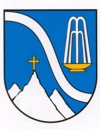       34–460 Szczawnica, ul. Szalaya 103,  e-mail: radamiasta@szczawnica.pl                         tel. (0-18) 262 2203  wew. 25,    fax (0-18) 262 2530, 		Szczawnica, 30.05.2023 r.RM.0003.6.2023.MN			Pan Grzegorz Niezgoda
		Burmistrz 
		Miasta i Gminy Szczawnica      Spełniając wymóg art. 24 ust. 6 ustawy z 8 marca 1990 roku o samorządzie gminnym, w załączeniu przekazuję interpelację radnego Jacka Gębali,  złożoną podczas LX zwyczajnej sesji Rady w dniu 29 maja 2023 roku.      Uprzejmie proszę o przekazanie do wiadomości Rady Miejskiej kopii odpowiedzi udzielonej radnemu, celem publikacji w Biuletynie Informacji Publicznej.	Z poważaniemKopia: a/a